Приложение Методические рекомендации по подготовке к региональному конкурсу «Разнообразие национальных культур в образовательной среде Чукотского автономного округа»Краткая информацияПраздник: «Международный день ЮНЕСКО за культурное развитие» иначе этот праздник называется «Всемирный день культурного разнообразия во имя диалога и развития». Он появился в 2002 году, после того, как Генеральной Ассамблеей ООН был провозглашён праздник, призванный помогать развиваться диалогу между разными культурами мира. 21 мая 2003 г. впервые отмечался Всемирный день культурного разнообразия во имя диалога и развития. Когда проходит: Всемирный день культурного разнообразия во имя диалога и развития отмечается ежегодно 21 мая. В 2024 году дату справляют в 22-й раз.История и традиции праздника: Событие учредила Генеральная Ассамблея ООН резолюцией № A/RES/57/249 от 20 февраля 2003 года. Документ закрепил цели праздника и базовые ценности. Ему предшествовало принятие в 2001 году Всеобщей декларации ЮНЕСКО о культурном разнообразии.Праздничные мероприятия призывают правительства стран к сотрудничеству между народами. Они поддерживают политику добрососедства, культурного обмена, дружбы и взаимного уважения.Интересные факты: Существенный вклад в поддержку разнообразия культуры внесла ЮНЕСКО (подразделение ООН). Организация укрепляет международные связи, науку, сохраняет искусство, традиции, творческое, природное наследие. Данный конкурс в образовательных организациях будет проходить ежегодно.Конкурс «Разнообразие национальных культур в образовательной среде Чукотского автономного округа» (далее – Конкурс) имеет три этапа, где на первом и втором этапе участники Конкурса собирают и формируют материал, а на третьем этапе участники представляют свои материалы на фестивале, посвящённом Всемирному Дню культурного разнообразия, отмечаемому мировым сообществом 21 мая под эгидой ЮНЕСКО. В конкурсе могут принять участие все желающие представители разных народов России.В ходе подготовительных работ необходимо: - провести занятия по сбору материалов по направлениям (устное народное творчество, национальные игры, национальные традиции);- организовать сотрудничество участников группы с представителями старшего поколения семьи участника – знатоками устного народного творчества, обычаев, традиций, праздников своей национальности, а также сбор информации, необходимой для работы по созданию  конкурсных материалов;Если в семье отсутствуют представители старшего поколения для работы необходимо: - определить список старожилов, наладить контакт с ними;- встретиться со старожилами и объяснить им цели и задачи Конкурса;- выяснить, по какому направлению старожилы имеют опыт, кем он был передан им; - определить состав творческих групп (объединений) Конкурса; - подготовить необходимые технические средства;- провести планирование работы и консультирование по проведению всех этапов конкурса;  - подготовить вопросы для беседы со старожилами. Первый этап – сбор материала (практическая работа).Педагогом-руководителем или учащимся создается творческая группа (объединение), чья работа строится в совместной деятельности с представителями старшего поколения семьи участника – знатоками национальных обычаев, традиций, праздников. Творческая группа вырабатывает общие цели своей деятельности, определяет и обсуждает основные направления сотрудничества со старейшинами.Творческая деятельность проводится по основным направлениям: - Устное народное творчество (сказки, пословицы, поговорки, легенды, рассказы, загадки, песни и т.п.).- Национальные игры (спортивные игры, детские игры и т.п.). - Национальные традиции, обычаи, праздники (национальные праздники, заповеди, ритуалы, обряды и т.п.).Сбор информации, необходимой для разработки конкурсных материалов, предполагает обязательную ее видеозапись в соответствии с выбранным направлением. Видеозапись должна содержать рассказ старожилов по теме выбранного направления, а также демонстрацию практического использования полученной информации в воспитательном процессе и досуговой деятельности с обучающимися и семьей. Второй этап – систематизация собранных материалов и подготовка видеофильма и аудиозаписи в соответствии с выбранным направлением, а также разработка сценария проведения Фестиваля «Сближение культур для диалога и развития» с обязательным использованием конкурсных материалов.Третий этап – подготовка и проведение Фестиваля  «Сближение культур для диалога и развития», посвящённого Всемирному Дню культурного разнообразия, который проводится 21 мая 2024 года.  Для участия в Фестивале приглашаются старейшины и жители населенного пункта. Участники Конкурса демонстрируют конкурсные материалы, а также представляют мероприятия по практическому применению полученного от старейшин опыта. В качестве подготовительного (отборочного) этапа перед проведением Фестиваля можно подготовить и провести мероприятия:- день национальных игр; - день национальной кухни; - день представления различных жанров устного народного творчества;- день проведения обрядов, знакомства с традициями, песенно-танцевальным искусством разных национальностей.Программа Фестиваля может предусматривать представление как одного-двух, так и всех направлений Конкурса. Для представления выбранных направлений можно провести вводную беседу или рассказ, содержащий историко-культурный комментарий.В качестве наглядно-иллюстративного сопровождения Фестиваля могут служить выставки декоративно-прикладного искусства, детского рисунка, посвященного друзьям, представителям разных национальностей. В качестве мероприятий по практическому применению полученного от старейшин опыта могут выступать конкурсы, викторины, сольные концерты, фольклорные номера разных народов, населяющих Чукотский автономный округ, а также соревнования по различным видам национальных игр. Памятка по организации и проведению беседы1. Во время беседы не следует делать ничего такого, что может помешать контакту «с глазу на глаз», очень важному для беседы, а именно:  - не читать вопросы с листа;  - не предъявлять вопросы методично, один за другим, как они были записаны при подготовке, это может сделать ответы излишне регламентированными. 2. Перед беседой желательно составить для себя план, содержащий наброски относительно того, какова цель у беседы, что нужно узнать по итогам этой беседы. Вопросы лучше составлять с учетом их актуальности и интереса, вызываемых у информанта.3. Постарайтесь наладить контакт с информантом. Во время проведения беседы не забывайте о тактичности и деликатности. Не позволяйте себе задавать вопросы, которые могут поставить собеседника в неловкое положение. Во время интервью старайтесь быть максимально доброжелательными, открытыми и искренними.4. При личной беседе не лезьте сразу за записной книжкой. 
Если человек скованно чувствует себя перед беседой, лучше сначала представить всю группу, рассказать о проекте, (можно прямо спросить у информанта разрешения записывать услышанное), а потом уже взять записную книжку. 5. Во время беседы собеседникам лучше находиться на одном уровне (например: оба сидят или оба стоят).  6. Оптимальное расстояние между собеседниками составляет 1-, не должно быть преград в виде стола, стула и т.п.  7. Разговаривая, смотрите в глаза собеседнику.  8. Обращайтесь к человеку по имени и отчеству.  9. При напряженной ситуации попытайтесь разрядить обстановку шуткой, комплиментом, но очень тактично.  10. Проявляйте уважение к мнению собеседника.  11. Внимательно слушайте собеседника. Не отвлекайтесь во время его ответа на поиски и формулирование следующего вопроса.   12. Не ждите, что на все вопросы вы сразу получите всеобъемлющие ответы; больше слушайте, меньше говорите; задавать тему разговора нужно самому, но если собеседник стал рассказывать что-то другое, то не прерывайте.Памятка по организации и проведению видеозаписиКАК СНИМАТЬ ИНТЕРВЬЮ НА СМАРТФОН?11 ВАЖНЫХ ПРАВИЛ СЪЁМКИ НА СМАРТФОН:Снимать только в ГОРИЗОНТАЛЬНОМ ПОЛОЖЕНИИ экрана.Обязательно вести съёмку только ПРЯМО. Не сверху, не снизу, именно прямо.В настройках телефона обязательно выставить МАКСИМАЛЬНОЕ РАЗРЕШЕНИЕ записи (минимум Full HD 1920 на 1080, максимум 4К 3840 на 2160) и КОЛИЧЕСТВО КАДРОВ в секунду 25 или 30.При съёмке ИЗБЕГАТЬ ТРЯСКИ. Камера должна быть статична. Лучше всего зафиксировать смартфон на штатив.Человек в кадре должен быть ПО ПОЯС.При съёмке следить за картинкой и НЕ РЕЗАТЬ ГОЛОВУ. Обязательно оставить небольшой запас воздуха сверху над головой.Для качественной склейки файлов при монтаже ролика, необходимо в начале и в конце записи обязательно оставить 3-5 СЕКУНД ТИШИНЫ.ПРОТИВ СВЕТА НЕ СНИМАТЬ! Видео не должно быть сильно тёмным, или, наоборот, слишком светлым. Затемнённым оно может стать, если снимать видео против источника света (например, окно).Желательно видеосъёмку проводить в тихом и ЗАКРЫТОМ ПРОСТРАНСТВЕ.Если вы решили снимать интервью на улице, для достижения записи качественного звука необходимо выбрать место БЕЗ ЛИШНЕГО ШУМА (ветер, машины, многолюдные места, детские площадки) и т.д.ЛАЙФХАК записи звука ещё чище и лучше! Для этого вам потребуется второй смартфон, который на диктофон запишет отдельную звуковую дорожку. Необходимо включить диктофон и передать смартфон участнику в кадре.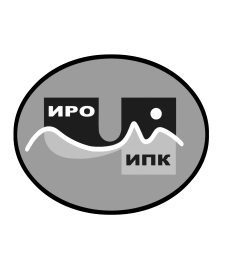 ГОСУДАРСТВЕННОЕ АВТОНОМНОЕУЧРЕЖДЕНИЕ ДОПОЛНИТЕЛЬНОГО ПРОФЕССИОНАЛЬНОГО ОБРАЗОВАНИЯ ЧУКОТСКОГО АВТОНОМНОГО ОКРУГА «ЧУКОТСКИЙ ИНСТИТУТ РАЗВИТИЯ ОБРАЗОВАНИЯ И ПОВЫШЕНИЯ КВАЛИФИКАЦИИ»(ГАУ ДПО ЧИРОиПКРуководителям государственных и муниципальных образовательных организаций Чукотского автономного округа689000 Чукотский автономный округ,  г. Анадырь, ул. Беринга, 7  тел. (8-42722) 2-61-97 факс (8-42722) 2-83-19E-mail: chiroipk@mail.ru, http://www.chao.chiroipk.ruОКПО 58002185 ОГРН 1028700589532  ИНН 8709008565  КПП 870901001Руководителям государственных и муниципальных образовательных организаций Чукотского автономного округаот        « 5 » февраля  2024 года          № 01-16/53на № _____________________  от ____________________Руководителям государственных и муниципальных образовательных организаций Чукотского автономного округаУважаемые коллеги!Администрация государственного автономного учреждения дополнительного профессионального образования Чукотского автономного округа «Чукотский институт развития образования и повышения квалификации» информирует о проведении с  1 апреля 2024 г. по 31 мая 2024 г. в рамках  Семнадцатых окружных Керековских чтений регионального конкурса «Разнообразие национальных культур в образовательной среде Чукотского автономного округа» (далее – Конкурс. Для организации и проведения конкурса направляем методические рекомендации по подготовке к региональному конкурсу «Разнообразие национальных культур в образовательной среде Чукотского автономного округа».Приложение: на 2 л.Директор                                                               В.В. Синкевич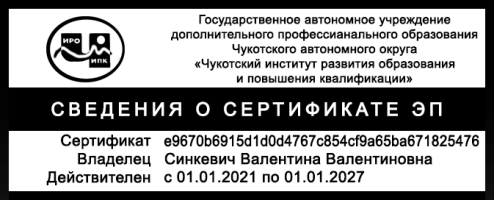 Тнескина Маргарита Николаевна,заведующая центром этнокультурного образованияКонтактный телефон в формате – 8(42722)2-42-36, etnovagyrgyn92@mail.ruУважаемые коллеги!Администрация государственного автономного учреждения дополнительного профессионального образования Чукотского автономного округа «Чукотский институт развития образования и повышения квалификации» информирует о проведении с  1 апреля 2024 г. по 31 мая 2024 г. в рамках  Семнадцатых окружных Керековских чтений регионального конкурса «Разнообразие национальных культур в образовательной среде Чукотского автономного округа» (далее – Конкурс. Для организации и проведения конкурса направляем методические рекомендации по подготовке к региональному конкурсу «Разнообразие национальных культур в образовательной среде Чукотского автономного округа».Приложение: на 2 л.Директор                                                               В.В. СинкевичТнескина Маргарита Николаевна,заведующая центром этнокультурного образованияКонтактный телефон в формате – 8(42722)2-42-36, etnovagyrgyn92@mail.ruУважаемые коллеги!Администрация государственного автономного учреждения дополнительного профессионального образования Чукотского автономного округа «Чукотский институт развития образования и повышения квалификации» информирует о проведении с  1 апреля 2024 г. по 31 мая 2024 г. в рамках  Семнадцатых окружных Керековских чтений регионального конкурса «Разнообразие национальных культур в образовательной среде Чукотского автономного округа» (далее – Конкурс. Для организации и проведения конкурса направляем методические рекомендации по подготовке к региональному конкурсу «Разнообразие национальных культур в образовательной среде Чукотского автономного округа».Приложение: на 2 л.Директор                                                               В.В. СинкевичТнескина Маргарита Николаевна,заведующая центром этнокультурного образованияКонтактный телефон в формате – 8(42722)2-42-36, etnovagyrgyn92@mail.ru